（様式1）日本医療研究開発機構　移植医療技術開発研究事業研究開発提案書注 提出する際には、青文字の記載例と緑色吹き出しの説明文を削除してください。要約（和文）○○○○○○○○○○○○○○○○○○○○○○○○○○○○○○○○○○○○○○○○○○○○○○○○○○○○○○○○○○○○○○○○○○○○○○○○○○○○○○○○○○○○○○○○○○○○○○○○○○○。○○○○○○○○○○○○○○○○○○○○○○○○○○○○○○○○○○○○○○○○○○○○○○○○○○○○○○○○○○○○○○○○○○○○○○○○○○○○○○○○○○○○○○○○○○○○○○○○○○○。○○○○○○○○○○○○○○○○○○○○○○○○○○○○○○○○○○○○○○○○○○○○○○○○○○○○○○○○○○○○○○○○○○○○○○○○○○○○○○○○○○○○○○○○○○○○○○○○○○○。○○○○○○○○○○○○○○○○○○○○○○○○○○○○○○○○○○○○○○○○○○○○○○○○○○○○○○○○○○○○○○○○○○○○○○○○○○○○○○○○○○○○○○○○○○○○○○○○○○○。○○○○○○○○○○○○○○○○○○○○○○○○○○○○○○○○○○○○○○○○○○○○○○○○○○○○○○○○○○○○○○○○○○○○○○○○○○○○○○○○○○○○○○○○○○○○○○○○○○○。○○○○○○○○○○○○○○○○○○○○○○○○○○○○○○○○○○○○○○○○○○○○○○○○○○○○○○○○○○○○○○○　○○○○○○○○○○○○○○○○○○○○○○○○○○○○○○○○○○○○。○○○○○○○○○○○○○○○○○○○○○○○○○○○○○○○○○○○○○○○○○○○○○○○○○○○○○○○○○○○○○○○○○○○○○○○○○○○○○○○○○○○○○○○○○○○○○○○○○○○。○○○○○○○○○○○○○○○○○○○○○○○○○○○○○○○○○○○○○○○○○○○○○○○○○○○○○○○○○○○○○○○○○○○○○○○○○○○○○○○○○○○○○○○○○○○○○○○○○○○。○○○○○○○○○○○○○○○○○○○○○○○○○○○○○○○○○○○○○○○○○○○○○○○○○○○○○○○○○○○○○○○○○○○○○○○○○○○○○○○○○○○○○○○○○○○○○○○○○○○。○○○○○○○○○○○○○○○○○○○○○○○○○○○○○○○○○○○○○○○○○○○○○○○○○○○○○○○○○○○○○○○○○○○○○○○○○○○○○○○○○○○○○○○○○○○○○○○○○○○。１．研究の背景・目的【1.1研究開発課題概要】(1)研究のサマリー (各1行(50字以内))・目標：●●疾患において既存の▲▲治療に対する■■治療の有効性を調べること。・新規性：■■治療の有効性は本来××というアウトカムで評価すべきであり、これを調べた研究はない。・本年度目標：本年度は引き続き●例エントリー行い、▲月に中間解析を行う予定である。・今後の目標：●年●月：登録終了、●月：観察終了、●月：解析終了、●月：論文化する予定。(2)主研究の骨子 (臨床研究対象)・試験の目的：●●疾患に対する●●治療の安全性確認/有効性の検証を行う●●の診断に資する新規バイオマーカーの探索を行う　等・試験デザイン: ●盲検●●化●●対照●●試験、●●向きコホート研究　等・対象: ●●の●●患者, ・予定症例数=●●例, ・予定試験期間=  ●年, ・曝露・介入の内容: ●●に対して●●を受けている/●●療法を行う。・（主要）評価項目:全生存期間、無イベント生存期間、●後●●ヶ月における生存率　等(3)研究ステージ（複数選択可）□ガイドラインへの反映に資する研究／□患者(実態)調査研究／□基盤構築研究／□基礎的研究／□治験外臨床試験／□ステップ0（シーズ選定）／□ステップ1（治験準備：GMP製造、GLPデータ）／□ステップ2（医師主導治験）(4)ハイライト(①目的②特色/独創性③成果達成の可能性④期待される成果をキーワード(5個以内)を含め1文50字以内で記載) ①○○○○○○○○○○○○○○○○○○○○○○○○○○○○○○○○○○○○○○○○○○②○○○○○○○○○○○○○○○○○○○○○○○○○○○○○○○○○○○○○○○○○○○○○○③○○○○○○○○○○○○○○○○○○○○○○○○○○○○○○○○○○○○○○○○○○○○○○④○○○○○○○○○○○○○○○○○○○○○○○○○○○○○○○○○○○○○○○○○○○○○○(5)開発の目的（期待される成果） （複数選択可）□予防　□診断　■治療　□予後・ＱＯＬ（複数選択の場合は優先順位を記載：治療＞予後・ＱＯＬ　(6)研究のキーワード (10以内)1(△△病　　)　2(○○合成阻害剤　　)　3(国際展開　　　　)　4(　　　　　　　  　　)　　5(　　　　　　　　　　　)　 6(　　　　　　　　　　)　7(　　　　　　 　　　　)　8(　　　　　　　　　　  　)　9(　　　　　　　　　　　)　10(　　　　　　　　　　)【1.2研究開発全体の内容】(1)背景●●疾患は我が国において○○○○○○○○○○○○○○○○○○○○○○○○○○○○○○○○○○○○○○○○○○○○○○○先行研究においては●●という報告(Amed, Journal of ●● 2011)があり、○○○○○○○○○○○○○○○○○○○○○○○○○○○○○○○○○○○○○○○○○○○○○○○○○○○○○○○○○○○○○○○○○○○○○○○○○○○○○○○我々はこれまで●●について●●を見出しており、○○○○○○○○○○○○○○○○○○○○○○○○○○○○○○○○○○○○○○○○○○○○○○○○○○○○○○○○○○○○○○○○○○○○○○○○○○○○○○○○○○○○○○○●●が求められている。(2)目的●●疾患に対する●●薬の開発を行う。(3)新規性・独創性・優位性本研究は●●疾患に対する●●機序に着目した研究である。これまでにも○○○○○○○○○○○○○○○○○○○○○○○○○○○○○○といった報告はあるが●●に注目した薬剤は存在しない。類似の研究としては○○○○○○○○○○○○○○○○○○○○○○○○○○○○○○○○○○○○○○○○○○○○○○○○○○○○○○○○○○○○○○○。 (4)方法・概略①●●疾患を対象とした観察研究により●●と●●の関係を明らかにする②○○○○○・・・・・③○○○○○・・・・・(5)概要図（以下に挿入してください）○○○○○○○○○○○○○○○○○○○○○○○○○○○○○○○○○○○○○○○○○○○○○○○○○○○○○○○○○○○○。２．研究計画・方法【2.1研究開発全体像と進捗】【2.2研究開発項目別　研究開発概要】研究開発項目の概要●●に対する●●の有効性・安全性に関する第●相臨床試験を、他施設共同研究（●●病院、▲▲病院、■■病院）として実施し、研究期間内に●●●●について評価を行う。○○○○○○○○臨床試験計画骨子＜試験デザイン＞●●●●対照比較試験＜対象＞登録および除外基準＜実施期間＞登録期間：●●年●ヶ月、・観察期間：●●年●ヶ月＜介入内容＞プロトコル治療の内容（手術方法）など＜評価項目＞主要評価項目とその評価時期、その他（副次評価項目など）＜統計学的事項＞目標症例数と設定根拠、解析方法（解析対象集団・解析手法など）マイルストーン①: Feasibility研究実施担当者：●● 目的および内容、達成される成果　【マイルストーンの概要】　●●病院においてRX.X～RX.Xの間、●●疾患患者●人をリクルートしFeasibility研究を行い本試験の実行可能性を検証する。　【マイルストーンの詳細】○○○○○○○○○○○○○○○○○○○○○○○○○○○○○○○○○○○○○○○○○○○○○○○○○○○○○○○○○○○○○○○○○○○○○○○○○○○○○○○○○○○○○○○○○○○○○○○○○○○○○○○○○○○○マイルストーン②: レジストリー構築担当者：●●目的および内容、達成される成果　【マイルストーンの概要】　●●について、レジストリー構築を行い令和X.X～令和X.Xの間で●症例登録する。その上で試験に含まれない患者の自然歴について○○○○○○○○○○○○○○○○○○○○○○○○○○○○○○○○○○○○○○○○○○○○○【マイルストーンの詳細】データは●●大学のデータベースに保管する。研究開発項目の概要○○○○○・・・・・マイルストーン①：データ突合のためのシステム開発担当者：●● 目的および内容、達成される成果○○○○○・・・・・マイルストーン②:●●データと●●データの突合・検証担当者：●●目的および内容、達成される成果○○○○○・・・・・マイルストーン③: データベースを用いた●●に関する検証担当者：●●目的および内容、達成される成果○○○○○・・・・・研究開発項目の概要○○○○○・・・・・マイルストーン①：●●におけるｼｽﾃﾑ開発担当者：●● 目的および内容、達成される成果○○○○○・・・・・３．研究の将来展望○○○○○○○○○○○○○○○○○○○○○○○○○○○○○○○○○○○○○○○○○○○○○○○○○○○○○。○○○○○○○○○○○○○○○○○○○○○○○○○○○○○○○○○○○○○○○○○○○○○○○○○○○○○○○○○○○○○○○○○○○○○○○○○○○○○○○○○○○○○○○○○○○○○○○○○○○。○○○○○○○○○○○○○○○○○○○○○○○○○○○○○○○○○○○○○○○○○○○○○○○○○○○○○。４．研究開発代表者及び研究開発分担者に関する情報※1　所属機関と主たる研究場所が異なる場合は、主たる研究場所となる研究機関、所属部署（部局）及び役職も記載してください。※2　研究経費については、直接経費を記載してください。５．実施体制【5.1実施体制図】(研究開発代表者、研究開発分担者、協力企業等をもれなく記載してください)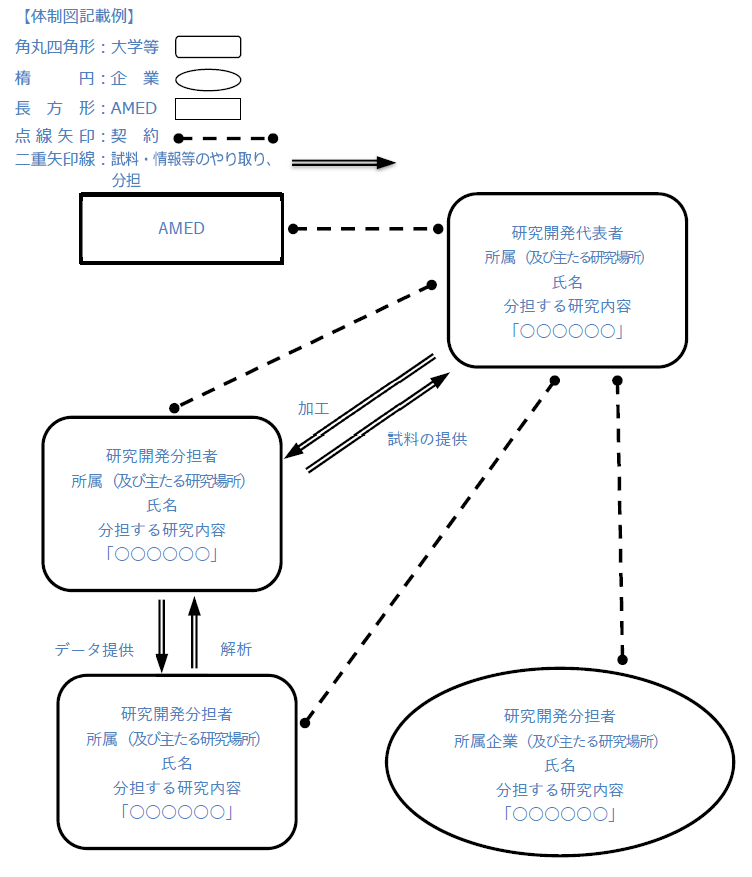 連携する学会、厚労省政策研究班等がある場合、その具体的な連携内容について以下に記載してください。【5.2協力体制について】（下記の体制が整備されている際には、詳細を記載してください）(1)生物統計家／疫学専門家の関与■有(詳細：研究開発分担者　美目戸花子(日比谷大学))　 　　（主な関与：■研究企画立案(データ取得前)から／□統計処理(データ取得後)のみ　　　　　　　　□その他［　　　　　　　　　　　　　］）　　（保有資格：□責任試験統計家　□統計検定　□その他［　　　　　　　　　　　］）□無 (理由: ●●)(2)知財担当者／ライセンス交渉担当者の関与■有(詳細：大手町国際特許事務所　弁理士　羽手 典人)　　　（実務経験：□特許庁　□企業知財部門　■その他［大手町国際特許事務所］）　　（保有資格：■弁護士　□弁理士　□その他［　　　　　　　　　　　　　］）□無 (理由: ●●)(3) 薬事担当者の関与■有（詳細：研究開発協力者 虎ノ門大学・規制科学教室 講師 鳥居 彩根）　　（実務経験：■PMDA　□企業薬事部門　□その他［　　　　　　　　　　　］）□無 (理由: ●●)(4) 創薬専門家の関与■有（詳細：研究開発協力者 三越前製薬株式会社 薬物動態研究所 亜戸 芽衣）（専門分野：□創薬化学　□毒性学　□薬物動態学　□臨床薬理学）（主な関与：　　　　　　　　　　　　　　　　　　　　　　　　）□無 (理由: ●●)【5.3知的財産について】(適宜、知財担当者と相談の上、記載してください。)(1) 知的財産権の帰属■本研究開発の結果生じた知的財産権を、産業技術力強化法第17条に規定する４項目を「国」をAMEDに読み替えて遵守すること、本研究開発結果に係る発明等を行ったときはAMED指定の様式に則った書面にて遅滞なくAMEDに報告すること及びAMEDが実施する知的財産権に関する調査に回答することを約することを条件として、全て本研究開発の受託者である自らに帰属させることを希望する。(2)計画と関連する出願済みおよび出願予定の特許(複数ある場合は、コピーアンドペーストにより適宜表を追加してください。)※出願日（優先日）： 20年間の独占権を主張できる起算日。※出願人(特許権者)が研究開発代表者または研究開発分担者の所属研究機関でない場合、その機関との関係を示してください(契約内容のわかる資料(契約書の写し等)を添付してください。更新版提出時は過去に一度提出していただいた資料を再度添付していただく必要はありません)。【5.4倫理面への配慮】 (1) 遵守すべき研究に関係する指針等□　人を対象とする生命科学・医学系研究に関する倫理指針※『人を対象とする医学系研究に関する倫理指針』と『ヒトゲノム・遺伝子解析研究に関する倫理指針』が令和3年6月30日に廃止となり、新たに施行される指針（https://www.lifescience.mext.go.jp/bioethics/seimeikagaku_igaku.html参照）□　遺伝子治療臨床研究に関する指針□　動物実験等の実施に関する基本指針□　臨床研究法□　再生医療等の安全性の確保等に関する法律□　その他の指針等(指針等の名称:　　　)(2)本研究開発期間中に予定される臨床研究の有無■有／□無※「有」の場合は、予定される内容および倫理委員会の通過状況を記載してください。(3)中央倫理審査委員会等での審査または審査の依頼を予定している■中央倫理審査委員会等で審査する（機関名：○○○大学 ）□該当せず□未定(4)人権の保護および法令等の遵守への対応●●に関する倫理指針および●●に準拠し、○○○○○○○○○○○○○○○○○○○○○○○○。【5.5対象製剤・製品等について】(医薬品・医療機器・再生医療等製品の開発等を行う場合に記載)(1)対象製剤・製品またはプロトタイプの名称・内容など○○合成阻害剤(2)対象製剤・製品またはプロトタイプの入手方法○○社より提供済み(非臨床用)○○社より無償提供(MTA締結済み)(臨床用)(3)薬事承認状況海外においては○○病について承認済み。△△病、☆☆病については未承認。国内においてはいずれの疾患についても未承認。(4)本事業の研究費で実施する非臨床試験/治験(5)企業協力内容(予定を含む)(6)企業導出見込み(7)計画実施のため許認可を要する法律の有無■有／□無※「有」の場合は、該当する法律と対応状況を記載してください。(8)PMDA事前面談・対面助言■面談実施済（内容：事前面談実施済み。対面助言をXX年XX月頃実施予定。）□面談未施行（理由：　　　　　　　　　　　　　　　　　　　　　　　　　　）　(9)オーファン指定制度□既に指定を受けている／■申請中または申請を予定している／□申請する予定はない(10)先駆的医薬品等指定制度□既に指定を受けている／■申請中または申請を予定している／□申請する予定はない・６．各年度別経費内訳（単位：千円）７．研究業績（1）研究開発代表者　○○　○○＜論文・著書＞●M.Marusankaku, J.Aaaa, H.Bbbbb, A.Ccccc, Treatment of Hepatic……, Nature, 2020 , 1,10-20 M.Marusankaku, T.Aaaa, A.Bbbbb, T.Ccccc, Risk factors for Fungal…, Nature, 2019, 2,17-26＜特許権等知的財産権の取得及び申請状況＞＜政策提言＞○○○○○○ガイドライン（○○学会編　XXXX年）（2）研究開発分担者　○○　○○＜論文・著書＞●M.Kakukaku, T.Dddd, A.Eeee, T.Ffff, Study on Hepatitis…………, Nature, 2020,12,32-40 M.Kakukaku, T. Dddd, A. Eeee, T.Ffff, Study on Malaria………, Nature, 2019,10,45-54（Researchmapのテキスト出力を貼り付けた例）Non-negligible collisions of alkali atoms with background gas in buffer-gas-free cells coated with paraffinApplied Physics B-Lasers and Optics 122(4) 81-1-81-6 2020年3月Laser frequency locking with 46 GHz offset using an electro-optic modulator for magneto-optical trapping of francium atomsApplied Optics 55(5) 1164-1169 2020年2月Atomic spin resonance in a rubidium beam obliquel ８．研究費の応募・受入等の状況・エフォート（1）応募中の研究費（令和●年●月●日時点）（2）採択されている研究費（実施中の研究費・実施予定の研究費）（令和●年●月●日時点）（注：本研究開発課題の研究開始年度前に終了する研究費は含みません。）　*　（　）内には、研究開発期間全体の直接経費の総額を記載してください。（3）その他の活動エフォート：　50　％９．これまでに受けた研究費とその成果等（記載項目）資金制度名：期間（年度）：H  年度～H  年度研究開発課題名：研究開発代表者又は研究開発分担者の別：研究開発経費（直接経費）：    千円研究成果及び中間・事後評価結果：（1）【AMED事業】・AMED　○○事業（A）、H27～H29、「○○に関する研究」、代表者、40,000千円××××の成果を得た。・AMED　○○事業（B）、H29～R1、「○○に関する研究」、代表者、40,000千円××××の成果を得た。（2）【それ以外の研究費】・基盤研究（B）、H26～H28、「○○に関する研究」、代表者、40,000千円××××の成果を得た。１０.　 本研究開発課題を実施する上で特に考慮すべき事項等ELSI、PPIについて①倫理的・法的・社会的課題（ELSI：Ethical, Legal and Social Issues）への対応について以下のa)～c)のいずれかの□にチェックを入れるとともに、a)又はb)については、その内容を簡潔に記載してください（bは検討中の内容で差し支えありません。）。a)□　倫理的・法的・社会的側面からのリスクを把握している。b)□　倫理的・法的・社会的側面からのリスクを整理中である。c)□　倫理的・法的・社会的側面からのリスクを把握・整理していない。（記載例）・本研究開発課題における○○については、……といった点が倫理的課題として指摘されている。この課題を解決すべく、○○について、……を通じて検討を行う。・○○の実用化にあたっては、……といった社会的課題が想定される。そのため、研究開発プロセスを通じて、……の対応を行う。・本研究開発課題で取り扱うテーマは、社会の理解を得つつ進めることが必要であるため、……を通じて研究開発の進捗状況を社会に広く発信するように努める。・本研究開発課題の進捗や成果について、次世代を担う中学・高校生にも伝わるよう、……を行う予定である。②研究への患者・市民参画（PPI：Patient and Public Involvement）の取組について以下のa)～c)のいずれかの□にチェックを入れるとともに、a)又はb)については、その内容を簡潔に記載してください（bは検討中の内容で差し支えありません。）。a)□　患者・市民との対話や知見を取り入れるための取組を行っている。b)□　患者・市民との対話や知見を取り入れるための取組について検討している。c)□　患者・市民との対話や知見を取り入れるための取組・検討を行っていない。（記載例）・本研究開発課題の提案にあたっては、すでに●●の患者団体と意見交換を行い、本提案における……の点の改善につなげた。・本研究開発課題にて行う○○の臨床試験のプロトコール作成にあたっては、……という点を明らかにすべく、○○患者との対話を行い患者や家族側の意見を取り入れる予定である。・本研究開発課題の実施にあたっては、関係する患者・家族との対話により、●●●への期待や懸念、疑問点を抽出し、患者・家族の意見を取り入れながら研究開発プロセスを見直す方針である。・本研究開発課題は、現時点で患者・家族等との対話を行える研究フェーズにないが、社会への情報発信に努める他、……について検討を行う予定である。（2）その他の研究成果の目安となる数値指標等について本研究で得られた結果について、○○のデータベースに登録予定。（3）国内の子会社から国外の親会社への本研究開発課題の成果の承継予定について本研究で得られた結果について、社内規定により海外の親会社に移転予定。（4）キーワード（疾患名以外、10単語以内）提案内容を示す、適切かつ重要と思われる単語を記載してください。(例：研究手法、使用技術、医薬品モダリティ、生命現象、対象部位（臓器、組織、細胞等）、対象集団（妊産婦、AYA世代など）、実験動物等、の具体名)1.△△計測　　2.○○合成阻害剤　　3.　．．．．．．（5）対象疾患（10個以内）研究の主題に近いものから順番に、主要な疾患名を10個以内で記載してください。なお、未診断疾患が対象の場合は「未診断疾患」、具体的な対象疾患が無い又は未定の場合は「対象なし」と記載してください。1.△△感染症　　2.○○病　　3.□□症候群　．．．．．．研究開発課題名（英語表記）研究開発課題名（英語表記）研究開発課題名（英語表記）日本語表記○○に関する研究開発研究開発課題名（英語表記）研究開発課題名（英語表記）研究開発課題名（英語表記）英語表記Study of ○○公募名（事業名）公募名（事業名）公募名（事業名）公募名（事業名）□1－1：絶対的ドナー不足の解決に向けた革新的な移植技術の開発に資する研究□1－2：臓器移植データベース基盤構築に向けたパイロット研究□2　 ：造血幹細胞移植医療のテーラーメイド化等の移植予後改善に資する研究開発※いずれかに☑。（移植医療技術開発研究事業）研究開発期間（全研究期間）研究開発期間（全研究期間）研究開発期間（全研究期間）研究開発期間（全研究期間）令和XX年 X月 X日  ～  令和 XX年 X月XX日（X年間）研究費総額研究費総額研究費総額研究費総額全研究期間での研究費総額（　X0.000千円）ヒト全ゲノムシークエンス解析ヒト全ゲノムシークエンス解析ヒト全ゲノムシークエンス解析ヒト全ゲノムシークエンス解析□実施する 　　□実施しない※いずれかに☑。実施する場合、ヒト全ゲノムシークエンス解析プロトコール様式を提出。研究開発代表者氏　名フリガナフリガナ○○○○　○○○○研究開発代表者氏　名漢　字漢　字○○　　　○○       研究開発代表者氏　名ローマ字表記ローマ字表記Yyyy Yyyyyy研究開発代表者性　別性　別性　別男☐　女☐　その他☐　回答したくない☐研究開発代表者生年月（年齢）生年月（年齢）生年月（年齢）19XX年XX月（XX歳：令和6年4月1日時点）研究開発代表者所属機関（正式名称）所属機関（正式名称）所属機関（正式名称）○○法人○○大学研究開発代表者所属部署（部局）所属部署（部局）所属部署（部局）○○学部○○学科研究開発代表者役　職役　職役　職○○研究開発代表者研究開発代表者の情報研究開発代表者の情報研究開発代表者の情報https://www.・・・・・・研究開発代表者の研究歴（主な職歴と研究内容）研究開発代表者の研究歴（主な職歴と研究内容）研究開発代表者の研究歴（主な職歴と研究内容）研究開発代表者の研究歴（主な職歴と研究内容）研究開発課題名〇〇に関する研究開発〇〇に関する研究開発全研究開発実施予定期間契約締結日～R9年3月31日(予定)契約締結日～R9年3月31日(予定)委託研究開発費R6年度　　　　　千円委託研究開発費R7年度　　　　　千円委託研究開発費R8年度　　　　　千円研究開発代表者氏名栄目戸　太郎栄目戸　太郎研究開発代表者所属機関学校法人大手町大学・大学院医学研究科・教授学校法人大手町大学・大学院医学研究科・教授対象疾患名○○病、△△病、☆☆病○○病、△△病、☆☆病研究開発の主なスケジュール（ロードマップ）研究開発の主なスケジュール（ロードマップ）研究開発の主なスケジュール（ロードマップ）研究開発の主なスケジュール（ロードマップ）研究開発の主なスケジュール（ロードマップ）研究開発の主なスケジュール（ロードマップ）研究開発の主なスケジュール（ロードマップ）研究開発の主なスケジュール（ロードマップ）研究開発の主なスケジュール（ロードマップ）研究開発の主なスケジュール（ロードマップ）研究開発の主なスケジュール（ロードマップ）研究開発の主なスケジュール（ロードマップ）研究開発の主なスケジュール（ロードマップ）研究開発の主なスケジュール（ロードマップ）研究開発項目担当者氏名第1年度(R6年度)第1年度(R6年度)第1年度(R6年度)第1年度(R6年度)第2年度(R7年度)第2年度(R7年度)第2年度(R7年度)第2年度(R7年度)第3年度(R8年度)第3年度(R8年度)第3年度(R8年度)第3年度(R8年度)研究開発項目担当者氏名1Q2Q3Q4Q1Q2Q3Q4Q1Q2Q3Q4Q（1） 〇〇関連遺伝子発現解析・アッセイ系の確立・発現データ解析〇〇〇〇〇〇〇〇（2） （3）（4）（5）（6）研究開発項目(1)臨床試験研究開発担当者 氏名1) 栄目戸　太郎（エイメド　タロウ）2) 美目戸　花子（ビイメド　ハナコ）所属機関1) 学校法人大手町大学2) 日比谷大学研究開発項目(2)簡易診断ツールの開発研究研究開発担当者 氏名1) 椎目戸　次郎（シイメド　ジロウ）所属機関1) 学校法人大手町大学研究開発項目(3)システム開発研究開発担当者 氏名栄目戸　太郎（エイメド　タロウ）美目戸　花子（ビイメド　ハナコ）椎目戸　次郎（シイメド　ジロウ）所属機関学校法人大手町大学日比谷大学医学部附属病院学校法人大手町大学氏名所属機関※1現在の専門令和6年度研究経費※２（千円）エフォート（％）生年月（年齢:令和6年4月1日時点）所属部署（部局）※1学位（最終学歴）学位取得年令和6年度研究経費※２（千円）エフォート（％）役職※1役割分担令和6年度研究経費※２（千円）エフォート（％）研究開発代表者○○　○○○○○○大学△△△X,XXXXX研究開発代表者S49/11（XX）△△△学部△△△学科△△博士（○○大学）H14年X,XXXXX研究開発代表者△△△研究の統括X,XXXXX（主たる研究場所）※1△□大学X,XXXXX△△△学部△△△学科X,XXXXX□□□X,XXXXX研究開発分担者□□　○○△□大学□○□X,XXXXX研究開発分担者S50/11（XX）△△△学部△△△学科○○博士（□△大学）H15年X,XXXXX研究開発分担者□□□データの解析X,XXXXX（主たる研究場所）※1△□大学X,XXXXX△△△学部△△△学科X,XXXXX□□□X,XXXXX研究開発分担者研究開発分担者研究開発分担者計　2名計　2名計　2名研究開発経費合計X,XXX学会名、政策研究班名本研究開発提案において連携する内容日本○○○○学会○○○○○○○○○○○○○○レジストリからのデータ提供出願番号（公開番号も合わせて記載。国際出願がある場合は、WO番号で記載すること）発明の名称出願日（優先日）年  月  日（特許権残存期間：    年  月）出願人（特許権者）分類□物質　□用途　□製剤　□製法　□診断法　□スクリーニング法□その他（　　　　　　　　　　）発明者□開発責任者　□共同研究者　□国内第三者　□海外第三者出願人（特許権者）□発明者個人　□自機関　□共同研究機関　□国内第三者　□海外第三者出願国□日本　□PCT(○移行前　○移行済み 移行国：○米国　○欧州　○その他(　ケ国)成立国□日本　□米国　□欧州　□中国　□韓国　□その他(　ケ国)ライセンスアウト□済（○独占的　○非独占的）　□交渉中　□未特許権譲渡□済（○全譲渡　○部分譲渡）　□交渉中　□未　□予定無し対象疾患予定される内容、実施時期、倫理委員会の通過状況○○病○○病患者レジストリ構築、R○年×月～R○年×月。R○年×月に△△病院における倫理委員会を通過（番号：○○○○）非臨床試験（試験名）非臨床試験（試験名）非臨床試験（試験名）実施時期薬効薬理試験薬効薬理試験薬効薬理試験XXXX年X月～XXXX年X月サルを用いた14日間の反復投与毒性試験（トキシコキネティックス試験）サルを用いた14日間の反復投与毒性試験（トキシコキネティックス試験）サルを用いた14日間の反復投与毒性試験（トキシコキネティックス試験）XXXX年X月～XXXX年X月ラットを用いた14日間の反復投与毒性試験（トキシコキネティックス試験）ラットを用いた14日間の反復投与毒性試験（トキシコキネティックス試験）ラットを用いた14日間の反復投与毒性試験（トキシコキネティックス試験）XXXX年X月～XXXX年X月安全性薬理試験（心血管系）安全性薬理試験（心血管系）安全性薬理試験（心血管系）XXXX年X月～XXXX年X月安全性薬理試験（中枢神経系）安全性薬理試験（中枢神経系）安全性薬理試験（中枢神経系）XXXX年X月～XXXX年X月安全性薬理試験（呼吸器系）安全性薬理試験（呼吸器系）安全性薬理試験（呼吸器系）XXXX年X月～XXXX年X月治験（試験名）デザインデザインデザイン健康成人を対象とした第Ⅰ相非盲検非対照試験目的○○○○○○○○○・・・。○○○○○○○○○・・・。健康成人を対象とした第Ⅰ相非盲検非対照試験臨床開発の相■Ⅰ相　□Ⅱa相　□Ⅱb相　□Ⅲ相■Ⅰ相　□Ⅱa相　□Ⅱb相　□Ⅲ相健康成人を対象とした第Ⅰ相非盲検非対照試験対象■健常人　□患者（疾患名：　　　　）■健常人　□患者（疾患名：　　　　）健康成人を対象とした第Ⅰ相非盲検非対照試験実施時期XXXX年X月～XXXX年X月XXXX年X月～XXXX年X月健康成人を対象とした第Ⅰ相非盲検非対照試験比較対照薬□プラセボ　□実薬（一般名：　　　　）　■無□プラセボ　□実薬（一般名：　　　　）　■無健康成人を対象とした第Ⅰ相非盲検非対照試験無作為化□有　■無□有　■無健康成人を対象とした第Ⅰ相非盲検非対照試験盲検性■非盲検　□単盲検　□二重盲検■非盲検　□単盲検　□二重盲検健康成人を対象とした第Ⅰ相非盲検非対照試験主要評価項目有害事象有害事象健康成人を対象とした第Ⅰ相非盲検非対照試験症例数XXX群：XX例XXX群：XX例健康成人を対象とした第Ⅰ相非盲検非対照試験試験の性格/位置付け■忍容性検討試験　□有効性探索的試験　□検証的試験□長期投与試験　■臨床薬理試験　□その他（　　　　　　　　）■忍容性検討試験　□有効性探索的試験　□検証的試験□長期投与試験　■臨床薬理試験　□その他（　　　　　　　　）健康成人を対象とした第Ⅰ相非盲検非対照試験提出時点のプロトコルのPMDAの合意状況■合意済　□合意前■合意済　□合意前○○病を対象とした第Ⅱa相プラセボ対照二重盲検比較試験目的○○○○○○○○○・・・。○○○○○○○○○・・・。○○病を対象とした第Ⅱa相プラセボ対照二重盲検比較試験臨床開発の相□Ⅰ相　■Ⅱa相　□Ⅱb相　□Ⅲ相□Ⅰ相　■Ⅱa相　□Ⅱb相　□Ⅲ相○○病を対象とした第Ⅱa相プラセボ対照二重盲検比較試験対象□健常人　■患者（疾患名：　　　　）□健常人　■患者（疾患名：　　　　）○○病を対象とした第Ⅱa相プラセボ対照二重盲検比較試験実施時期XXXX年X月～XXXX年X月XXXX年X月～XXXX年X月○○病を対象とした第Ⅱa相プラセボ対照二重盲検比較試験比較対照薬■プラセボ　□実薬（一般名：　　　　）　□無■プラセボ　□実薬（一般名：　　　　）　□無○○病を対象とした第Ⅱa相プラセボ対照二重盲検比較試験無作為化■有　□無■有　□無○○病を対象とした第Ⅱa相プラセボ対照二重盲検比較試験盲検性□非盲検　□単盲検　■二重盲検□非盲検　□単盲検　■二重盲検○○病を対象とした第Ⅱa相プラセボ対照二重盲検比較試験主要評価項目投与前に対するXXXの変化量投与前に対するXXXの変化量○○病を対象とした第Ⅱa相プラセボ対照二重盲検比較試験症例数XXX群：XX例　プラセボ群：XX例XXX群：XX例　プラセボ群：XX例○○病を対象とした第Ⅱa相プラセボ対照二重盲検比較試験試験の性格/位置付け□忍容性検討試験　■有効性探索的試験　□検証的試験□長期投与試験　□臨床薬理試験　□その他（　　　　　　　　）□忍容性検討試験　■有効性探索的試験　□検証的試験□長期投与試験　□臨床薬理試験　□その他（　　　　　　　　）○○病を対象とした第Ⅱa相プラセボ対照二重盲検比較試験提出時点のプロトコルのPMDAの合意状況□合意済　■合意前□合意済　■合意前内容予定/確定書面/口頭内容の詳細■対象製剤・製品等の提供■ 確定□ 予定■ 書面合意□ 口頭合意○○○○○○○○○・・・。□人的リソースの提供□ 確定□ 予定□ 書面合意□ 口頭合意□技術提供□ 確定□ 予定□ 書面合意□ 口頭合意□非臨床試験または臨床試験の実施□ 確定□ 予定□ 書面合意□ 口頭合意□その他（　　　　　　　　　）□ 確定□ 予定□ 書面合意□ 口頭合意□無□無□無□無有無書面/口頭内容の詳細■有□無■ 書面合意□ 口頭合意●●社が●●薬の薬事申請を行うことを予定している。該当する法律対応状況遺伝子組換え生物等の使用等の規制による生物の多様性の確保に関する法律厚生労働大臣及び環境大臣承認済み(第一種使用等)大項目大項目中項目R6年度R7年度R8年度計直接経費1.物品費設備備品費直接経費1.物品費消耗品費直接経費2.旅費旅費直接経費3.人件費・謝金人件費直接経費3.人件費・謝金謝金直接経費4.その他外注費直接経費4.その他その他直接経費小計小計間接経費（上記経費の30%目安）間接経費（上記経費の30%目安）間接経費（上記経費の30%目安）合計合計合計資金制度・研究費名（研究期間・配分機関等名）研究開発課題名（研究開発代表者氏名）役割（代表・分担の別)令和6年度の研究経費（直接経費）[期間全体の額]（千円）エフォート(%)研究内容の相違点及び他の研究費に加えて本応募研究開発課題に応募する理由【本研究開発課題】（R6～R●）○○と△△の相関に関する実験的研究（○○○○）代表6,000[18,000]20（総額　21,000千円）*科学研究費補助金・挑戦的萌芽研究（R6～R7・日本学術振興会）○○と△△の□□への依存性に関する調査研究（○○○○）代表3,000[9,000]10本研究とは▲▲の視点から調査する意味で異なり、本応募研究により統合的に理解が進むため。（総額　9,000千円）*令和6年度○○財団研究助成金（R6・○○財団）●●と□□の研究（○○○○）分担1,000[1,000]5本研究とは▲▲の視点から調査する意味で異なり、本応募研究により統合的に理解が進むため。資金制度・研究費名（研究期間・配分機関等名）研究開発課題名（研究開発代表者氏名）役割（代表・分担の別)令和6年度の研究経費（直接経費）[期間全体の額]（千円）エフォート(%)研究内容の相違点及び他の研究費に加えて本応募研究開発課題に応募する理由令和6年度○○財団研究助成金（R6・○○財団●●と□□の研究（○○○○）代表1,000[1,000]5本研究とは▲▲の視点から調査する意味で異なり、本応募研究により統合的に理解が進むため。（総額　5,000千円）*○○事業（R4～R6・AMED）●●と□□の研究（○○○○）分担1,000[5,000]10本研究とは▲▲の視点から調査する意味で異なり、本応募研究により統合的に理解が進むため。